ICM - 7.3 Exercises - Basic Rules of Derivatives		Name _____________________________Find the derivative of each function using the rules of derivatives.	1.	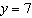 	2.	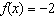 	3.	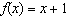 	4.	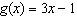 	5.	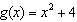 	6.	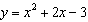 	7.	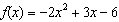 	8.	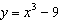 	9.	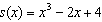 	10.	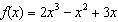 	11.	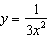 	12.	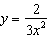 	13.	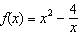 	14.	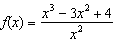 	15.	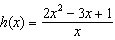 	16.	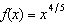 	17.	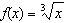 